Zebrzydowice, dnia 08.07.2024 r.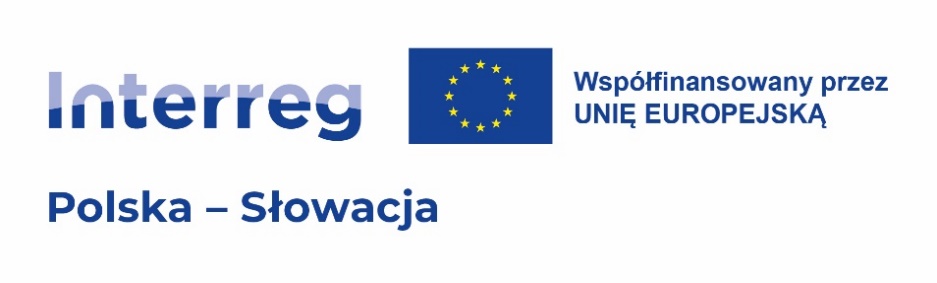 GMINA ZEBRZYDOWICEul. Ks. A. Janusza 643-410 ZEBRZYDOWICENIP 5482430901-IRIR.271.15.2024Dotyczy: postępowania prowadzonego w trybie art. 275 pkt. 1 o udzielenie zamówienia publicznego powyżej 130 000 zł na realizację zadania p.n.: „W ochronie klimatu – razem możemy więcej” - zakup przyczepy z wyposażeniem na potrzeby OSP Kończyce Małe. ____________________________________________________________________________________W związku z zapytaniami, które wpłynęły w sprawie w/w postępowania udzielamy następujących odpowiedzi:Pytanie 1:Dotyczy: "Montaż tacy wysuwanej pod motopompę pożarniczą"Prosimy o wyjaśnienie powyższego zapisu. Czy Zamawiający podsiada tacę wysuwaną pod motopompę izostanie ona przekazana jedynie do montażu w przyczepie?Odpowiedź na pytanie:Zamawiający nie posiada tacy wysuwanej pod motopompę. Taca powinna być wykonana i zamontowana przez wykonawcę.Pytanie 2:Dotyczy: "Silnik zaburtowy do łódki o mocy 15 KM z osprzętem "Zamawiający jednoznacznie wskazuje na model konkretnego producenta firmy Selva co ograniczakonkurencyjność ofert. Prosimy o informację czy Zamawiający dopuści silnik zaburtowy renomowanychproducentów takich jak Yamaha czy Honda ? Wszystkie silniki zaburtowe mają bardzo podobne osiągijedynie konkretne nazewnictwo może wskazywać na dany model czy też producenta. Ponadto wiodącyproducenci silników zaburtowych mają rozbudowaną sieć dealerską oraz serwisową.Czy Zamawiający dopuści silnik Yamaha F 15 CEHPL?Odpowiedź na pytanie:Zamawiający dopuszcza silniki zaburtowe innych producentów spełniających wymogi.  Zamawiający dopuszcza silnik zaburtowy wskazany w zapytaniu.Wójt Gminy ZebrzydowiceJanusz Król